MisieTemat tygodnia: WIELKANOC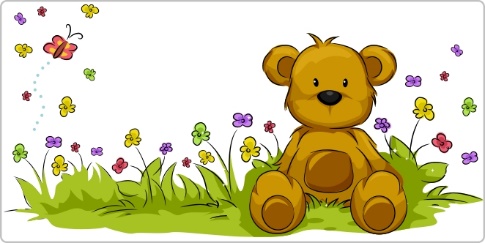 PONIEDZIAŁEK 29.03.2021 Temat: „ Czas na porządki” Cele główne:- rozwijanie mowy- poznawanie swoich obowiązkówCele szczegółowe:- rozwiązuje zagadki słowne- wymienia swoje obowiązkiRozmowa o obowiązkach dzieci. "Lista obowiązków domowych" – tworzenie wspólnie z dziećmi listy czynności, które moga wykonać samodzielnie lub z pomoca rodziców.Czy dzieci również mają obowiązki? Stwórz z mamusią/tatusiem listę Twoich obowiązków. Zaplanuj, które z nich możesz wykonać przed świętami. 4 "Tropiciele bałaganu" – zabawa w odnajdywanie przedmiotów, zabawek, które zmieniły swoje położenie. Zamknij proszę oczy. Mamusia/tatuś zaraz zmieni położenie niektórychRozwiązywanie zagadek na temat przedmiotów służących do sprzątania                  ● miotła http://zagadkidladzieci.net/Zagadka-o-miotle-1192                  ● zmywarka http://zagadkidladzieci.net/Zagadka-o-zmywarce-536 Pląsy przy piosence: "Piosenka o sprzątaniu domu" https://www.youtube.com/watch?v=imoS6Wkr04w – rozmowa na temat treści piosenkiWTOREK 30.03.2021Cele główne:- rozwijanie motoryki dużejCele szczegółowe- wykonuje ćwiczenia gimnastyczneTemat: „W zdrowym ciele zdrowy duch”Ćwiczenia gimnastyczne – propozycja ćwiczeń przedstawionych w aplikacji Wordwall.  Zakręć kołem i wylosuj ćwiczenie gimnastyczne. Może rodzice wykonją je razem z Tobąhttps://wordwall.net/pl-pl/community/gimnastyka-ruletka-przedszkoleŚRODA 31.03.2021Cele główne: - wzbogacanie wiadomości na temat Wielkanocy- rozwijanie umiejętności wypowiadania się na określony tematCele szczegółowe:- wie co powinno się znaleźć w wielkanocnym koszyczkuTemat:  „Wielkanocne zwyczaje”Zachęcam do obejrzenia filmiku i stworzyć z kolorowanek dostępnych w domu swój koszyczek wielkanocny, lub z pomocą rodziców samodzielnie wykonać koszyczek.https://ekodziecko.com/wielkanocny-koszyczek-z-plastikowej-butelki             https://www.youtube.com/watch?v=giRwxyKTXcgWielkanocne symbole”. Dzielenie słów: jajko, baranek, palma, pisanka na sylaby. Pisanki i kraszankiZachęcam do wykonania pisanki z wydmuszki , lub pokolorowanie kolorowanki.https://www.youtube.com/watch?v=mwWgC626krEhttps://www.e-kolorowanki.eu/wielkanoc-kolorowanki/baranek-wielkanocny-kolorowanka-4/CZWARTEK 01.04.2021Cele ogólne:- rozwijanie inwencji twórczej.- rozwijanie aktywności plastycznej.Cele szczegółowe:-wykonuje estetycznie swoją pracę,-dba o porządek i bezpieczeństwo podczas wykonywania zadania,-rozwija swoje zainteresowania artystyczne.Filmik do wykonania zajączka. Może filmik zainspiruje do wykonania pracy plastyczno- technicznej. A może w małych główkach są jeszcze inne pomysły.            https://www.youtube.com/watch?v=A8agxSu4hNs            https://www.youtube.com/watch?v=MDwdXlPHSRs            https://www.youtube.com/watch?v=x9WDjHAtaXwUtrwalenie piosenki i ilustrowanie ruchem treść piosenki . Zachęcam wszystkich w domu do wspólnej zabawy.https://www.youtube.com/watch?v=wHBttUjMPHcPIĄTEK 02.04.2021Cele ogólne:- wzbogacanie zasobu słownictwa czynnego- utrwala wiedzę na temat tradycji świątecznych- rozwijanie umiejętności przeliczaniaCele szczegółowe:- układa puzzle o tematyce świątecznej- przelicza w danym zakresie- rozwiązuje zagadki świąteczneTemat: „ Wielkanocne świętowanie”Zagadki wielkanocne.https://www.superkid.pl/zagadki-wielkanocWielkanocne puzzle.https://puzzlefactory.pl/pl/kategorie/wielkanocUtrwalenie piosenki .https://www.youtube.com/watch?v=xAhMOdXuujgWierszyki wielkanocne, do przeczytania dla dziecka.„ Rozmowa”Mówi zając do baranka,jaka piękna ta pisanka,wtem z jajeczka wyszła kurka,nastroszyła swoje piórka,teraz biega, głośno krzyczy,że WESOŁYCH ŚWIĄT CI ŻYCZY!      „ Śmigus dyngus”Wie o tym i Tomek i Ewa,że w śmigus się wszystkich oblewa.Ale czy trzeba Pawełkaoblewać z pełnego kubełka?Wystarczy małym kubeczkiemdla żartu, dla śmiechu troszeczkę.Bo gdy wiatr chmurkę przywiejei wszystkich was deszczempoleje?Zachęcam zadać dzieciom pytania dotyczące wierszy.Wielkanocna matematykahttps://drive.google.com/file/d/0B1vPG2uXBGClQUlkZ2szeWhNRDA/view?usp=sharingPrzeliczamy jajeczka i wkładamy do koszyczka .Zabawy podsumowujące wiadomości na temat Świąt Wielkiej Nocy . Życzę miłej zabawy.https://liblink.pl/0DpzLlmmyM.